Ильин В.Б.,,, Туричина Д.Г.1,2, Фарафонов В.Г. 3, Гончаров Г.А.2, Марчук А.А.1,2, Мосенков А.В. 2,, Савченко С.С.1,2,, Смирнов А.А.1,2МОДЕЛИРОВАНИЕ ВЗАИМОДЕЙСТВИЯ ИЗЛУЧЕНИЯ СО СФЕРОИДАЛЬНЫМИ ЧАСТИЦАМИ В АСТРОФИЗИЧЕСКИХ ПРИЛОЖЕНИЯХКосмическая пыль играет важную роль в физических процессах, протекающих во всех астрономических объектах: от планетных систем до активных ядер далеких галактик. Тем не менее, основные характеристики космических пылевых частиц (химический состав, форма, размер) остаются пока неясными. В современной астрофизике господствует модель пылинок в виде слоистых сфероидов. В данной работе мы представляем новые вычислительные средства, развитые нами для моделирования взаимодействия таких частиц с излучением.Взаимодействие излучения со слоистыми сфероидами может быть рассчитано различными методами (см., напр., [1]). Универсальные методы (FDTD, IITM, DDA и др.) способны рассматривать частицы сложной формы и структуры, но для сфероидов неэффективны при массовых расчетах. Используемое в теории Ми разложение полей по сферическим функциям легко распространяется на осесимметричные (слоистые) частицы (в частности, сфероиды). Однако несоответствие между применяемыми при этом сферическими координатами и геометрией рассеивателя приводит к тому, что такой подход быстро теряет точность с ростом асферичности частицы или ее дифракционного параметра. Оптимальным при решении проблемы является использование сфероидальных координат, связанных с поверхностью частицы, и соответственно разложение полей по сфероидальным функциям. Однако существовал ряд моментов, затруднявших такой подход.Мы сделали несколько принципиальных улучшений такого метода: 1. Расчет сфероидальных функций комплексного аргумента до недавнего времени был ненадежным. Использование при вычислениях расширенной точности и новых процедур van Buren, теперь существенно изменили ситуацию.2. Важным инструментом для моделирования ансамблей частиц является T-матрица, значительно ускоряющая расчеты. Мы получили оригинальные соотношения, связывающие эту матрицу в случае использованного нами сфероидального базиса со стандартной матрицей [3].3. Применяя преобразование Т-матриц, нам удалось существенно ускорить и уточнить расчеты в случае сложной TE моды, используя матрицу, получаемую для более простой и устойчивой ТМ моды.4. Более ранние реализации метода были разработаны в прошлом веке. Мы создали код, в котором впервые применяются современные программные средства. 5. Разработанная программа вычисления оптических свойств ансамблей сфероидальных частиц была включена в новую систему CosTuuM, готовящую данные для работы программ расчета переноса поляризованного излучения [3].При тестировании мы производили сравнение наших результатов с данными работы других программ (в области их применимости). Вне ее для проверок применялись оптическая теорема и анализ сходимости результатов с ростом числа учитываемых слагаемых. Тесты показали, что точность расчетов слабо зависит от параметров задачи и превышает 6 значащих цифр.В виде иллюстрации возможностей нашего метода на Рис. 1 мы привели результаты вычисления элементов матрицы рассеяния, полученные для значений параметров, недостижимых другими подходами.Ключевые слова: космическая пыль, рассеяния света, сфероидальная модельРабота выполнена при поддержке гранта РНФ 20-72-10052.Список литературыMishchenko, M.I., Hovenier, J.W., Travis, L.D. Light Scattering by Nonspherical Particles, Academic Press: San Diego, 2000.Фарафонов, В.Г., Ильин, В.Б., Туричина, Д.Г. О связи Т-матриц, возникающих в осесимметричной задаче рассеяния света сфероидом // Оптика и спектроскопия, 2022, 130, 273-281.Vandenbroucke, B., Baes, M., Camps, P. CosTuuM: polarized thermal dust emission by magnetically oriented spheroidal grains // Astronomical Journal, 2020, Vol.160, id. 55. 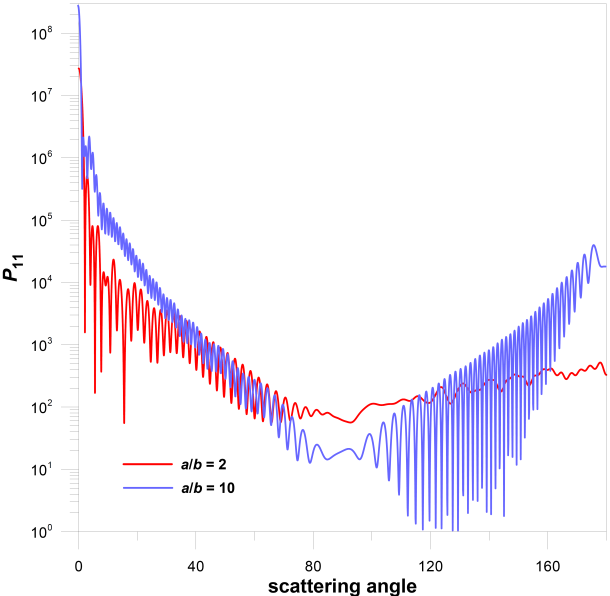 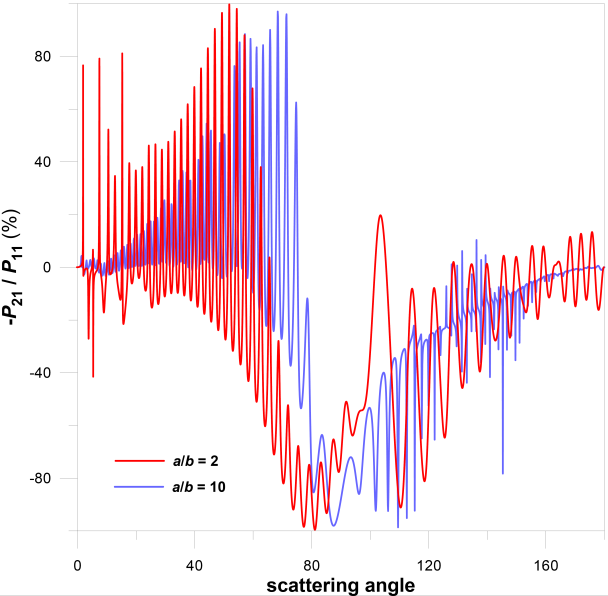 Рис.1. Элементы матрицы рассеяния для больших сплюснутых сфероидов с отношением полуосей a/b = 2 и 10, показателем преломления m = 1.5 + 0.01i и дифракционным параметром xv = 80.